				Universidad Tecnológica de San Luis Río Colorado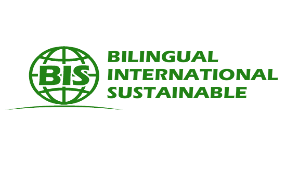 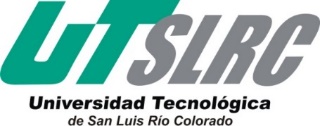 Dirección de VinculaciónCARTA DE ACEPTACIÓNSan Luis Río Colorado, Sonora  a  _____________LAET Celia Rubio CisnerosAnalista AdministrativoPRESENTEPor medio de la presente hago constar que el alumno (a):______________________  con No. de matrícula __________________, estudiante de la carrera: ___________________, se encuentra realizando sus estadías  en la empresa ___________________________, en el departamento de __________________________, realizando las siguientes actividades: ______________________________________________________________.Sin más por el momento le envió un cordial saludo, y a su vez quedo a sus órdenes para cualquier duda o aclaración al respecto.Nombre:      						         Firma: __________________ATENTAMENTE                         Representante Empresarial                                                             Sello: _____________________